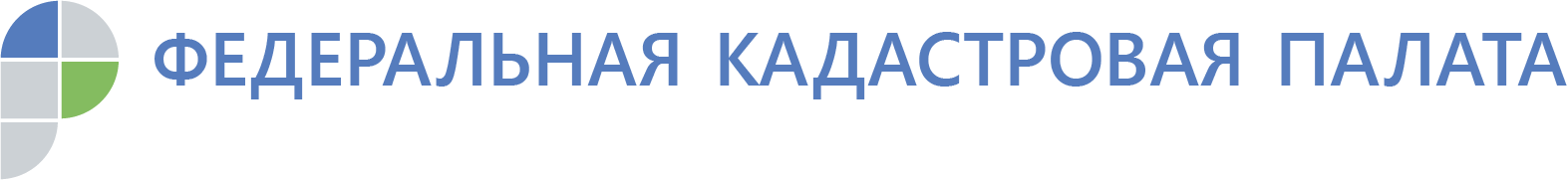 Изменения в порядке нотариального удостоверения сделокЭксперты Кадастровой палаты сообщили про изменения в порядке нотариального удостоверения сделок 31 июля 2019 года вступили в силу поправки, внесенные в Федеральный закон «О государственной регистрации недвижимости». Кадастровая палата по Иркутской области разъясняет, что с указанной даты сокращено количество видов сделок, подлежащих обязательному нотариальному удостоверению. Принятые новшества сократят расходы граждан по оформлению документов на недвижимость.По общему правилу сделки по отчуждению или договоры ипотеки долей в праве общей собственности на недвижимое имущество подлежат нотариальному удостоверению. Исключения составляют следующие случаи: - отчуждения или ипотеки всеми участниками долевой собственности своих долей по одной сделке; - сделки, связанной с имуществом, составляющим паевой инвестиционный фонд, или приобретаемым для включения в состав паевого инвестиционного фонда; - сделки по отчуждению земельных долей;  - заключения договора об ипотеке долей в праве общей собственности на недвижимое имущество, заключенного с кредитной организацией.